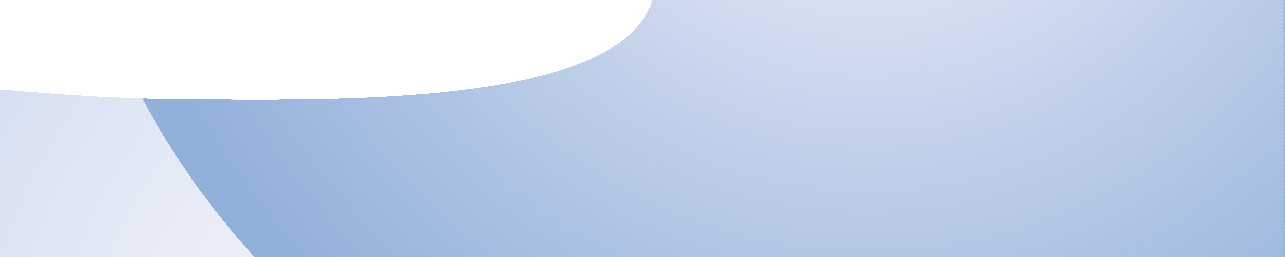 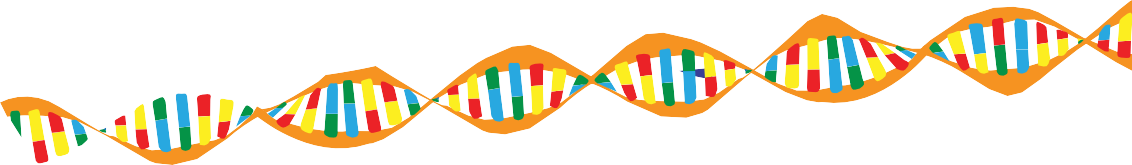 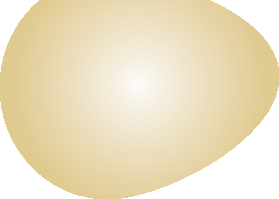 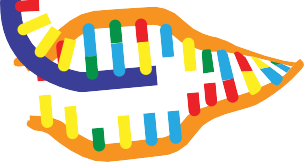 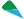 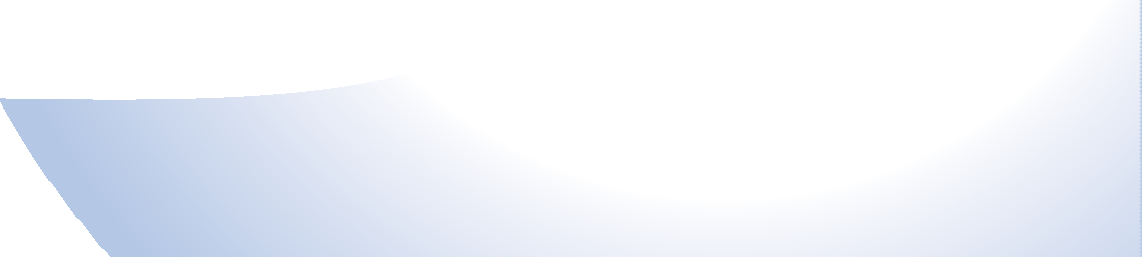 Stage one: transcriptionTranscription produces a messenger RNA (mRNA) strand from a DNA template.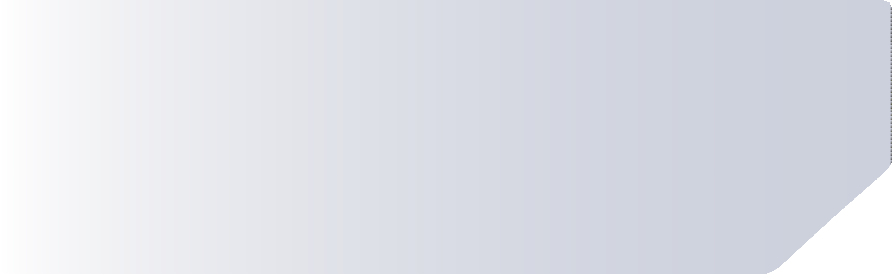 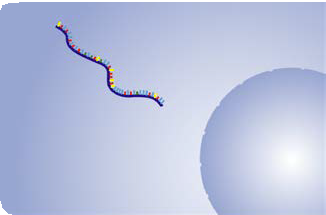 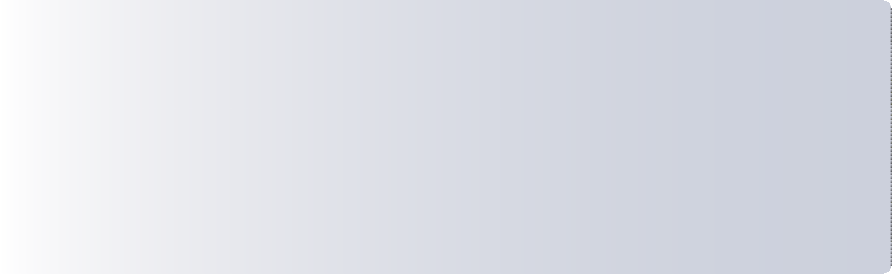 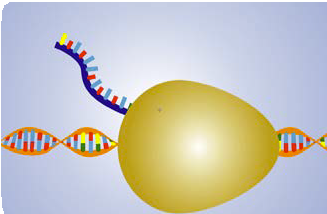 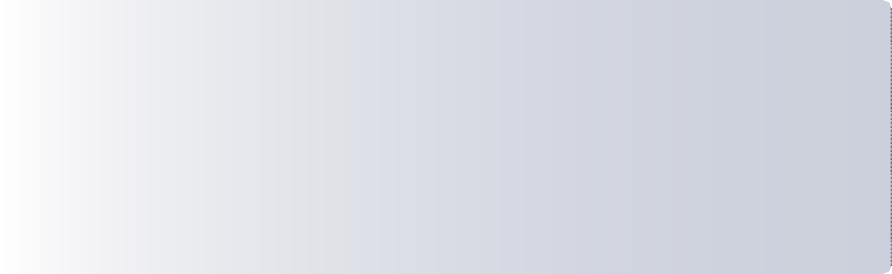 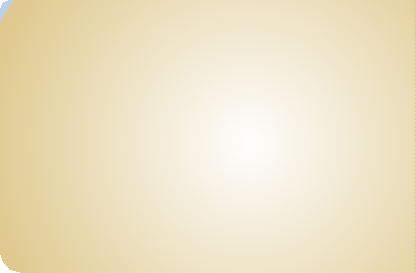 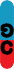 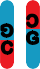 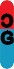 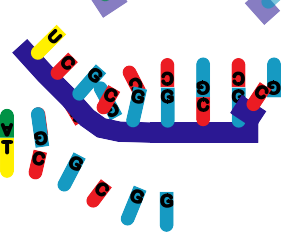 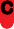 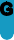 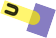 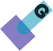 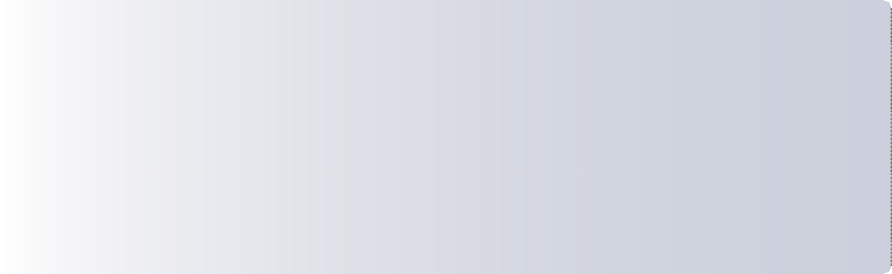 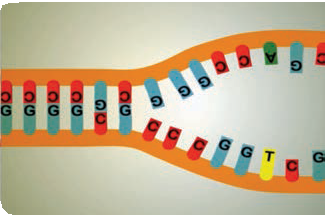 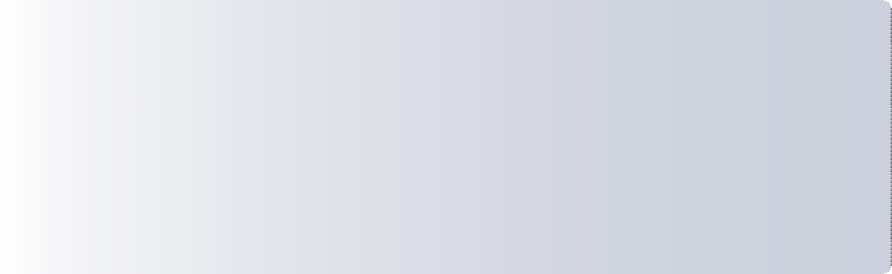 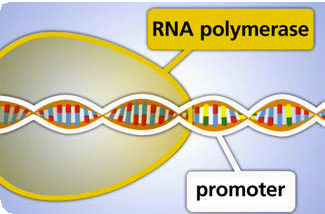 sequence continues over page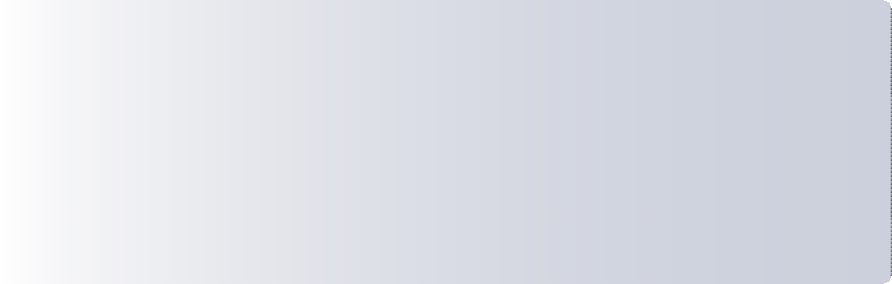 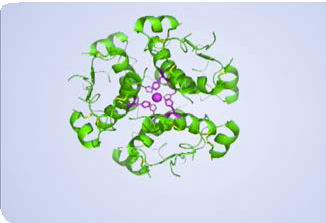 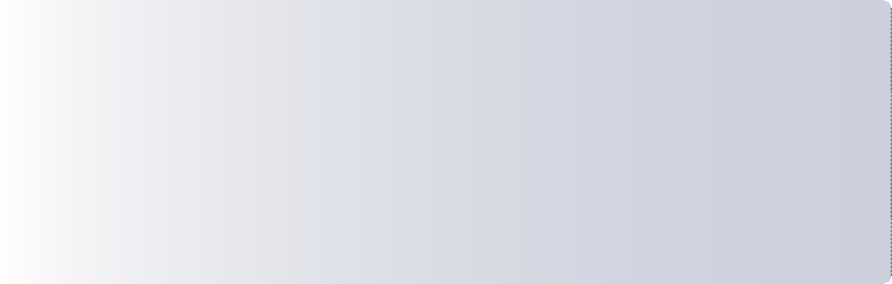 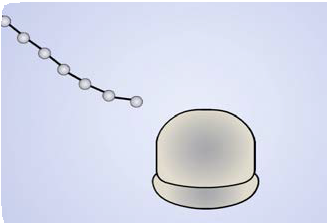 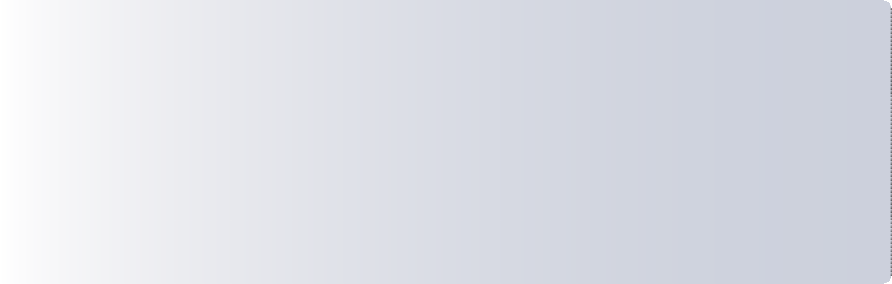 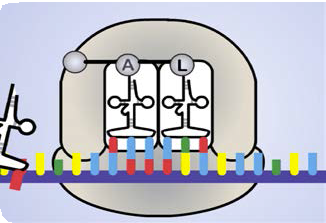 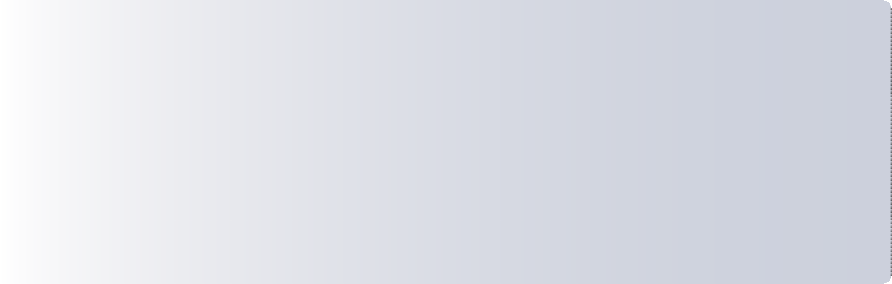 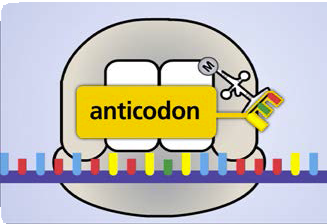 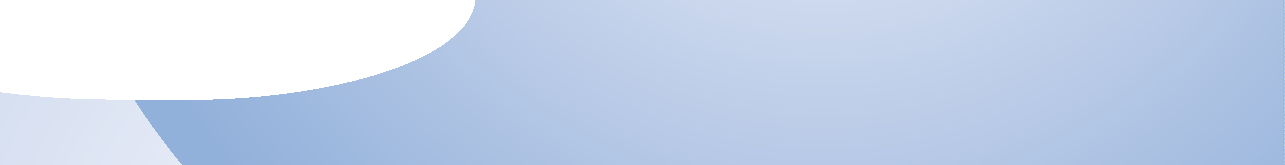 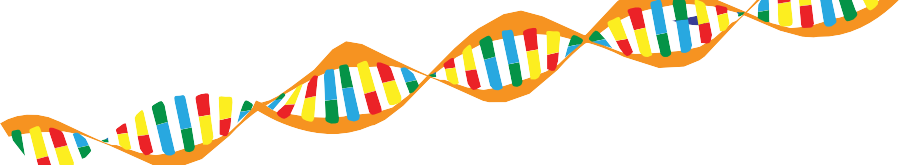 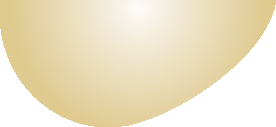 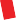 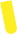 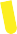 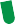 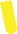 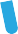 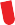 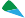 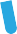 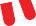 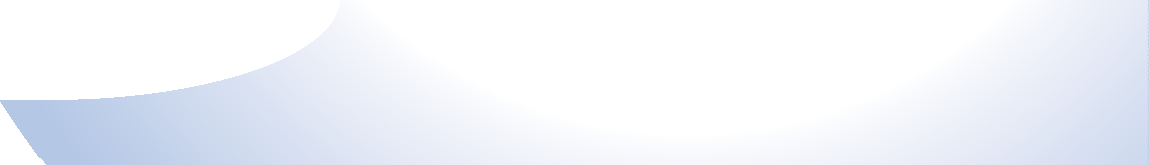 Stage two: translationTranslation, which occurs in cytoplasm, produces an amino acid chain from a strand of mRNA.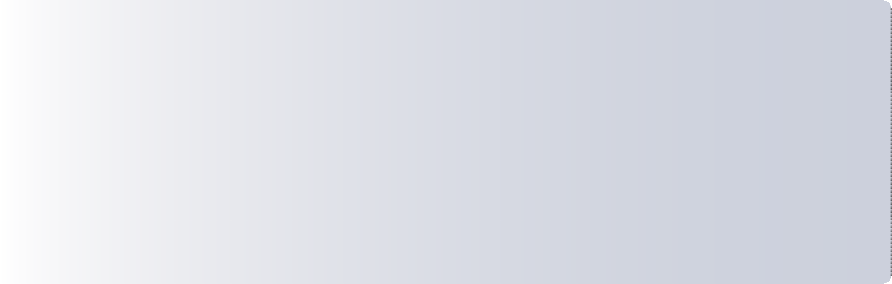 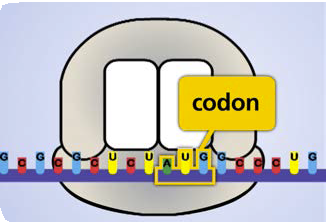 RNA polymerase attaches to the promotor region of a gene on a strand of DNA.A ribosome binds with a START codon in mRNA. The start codon is AUG.The amino acid chain folds into a three dimensional shape, called a protein.